fiche débutants 1; site pour débutantsc’est quelle couleur? c’est rougeFråga och svara nu om följande färger:Ställ frågor till varandra enligt ovanstående modell; se till att du förstår meningarna ordentligt först och träna uttalet!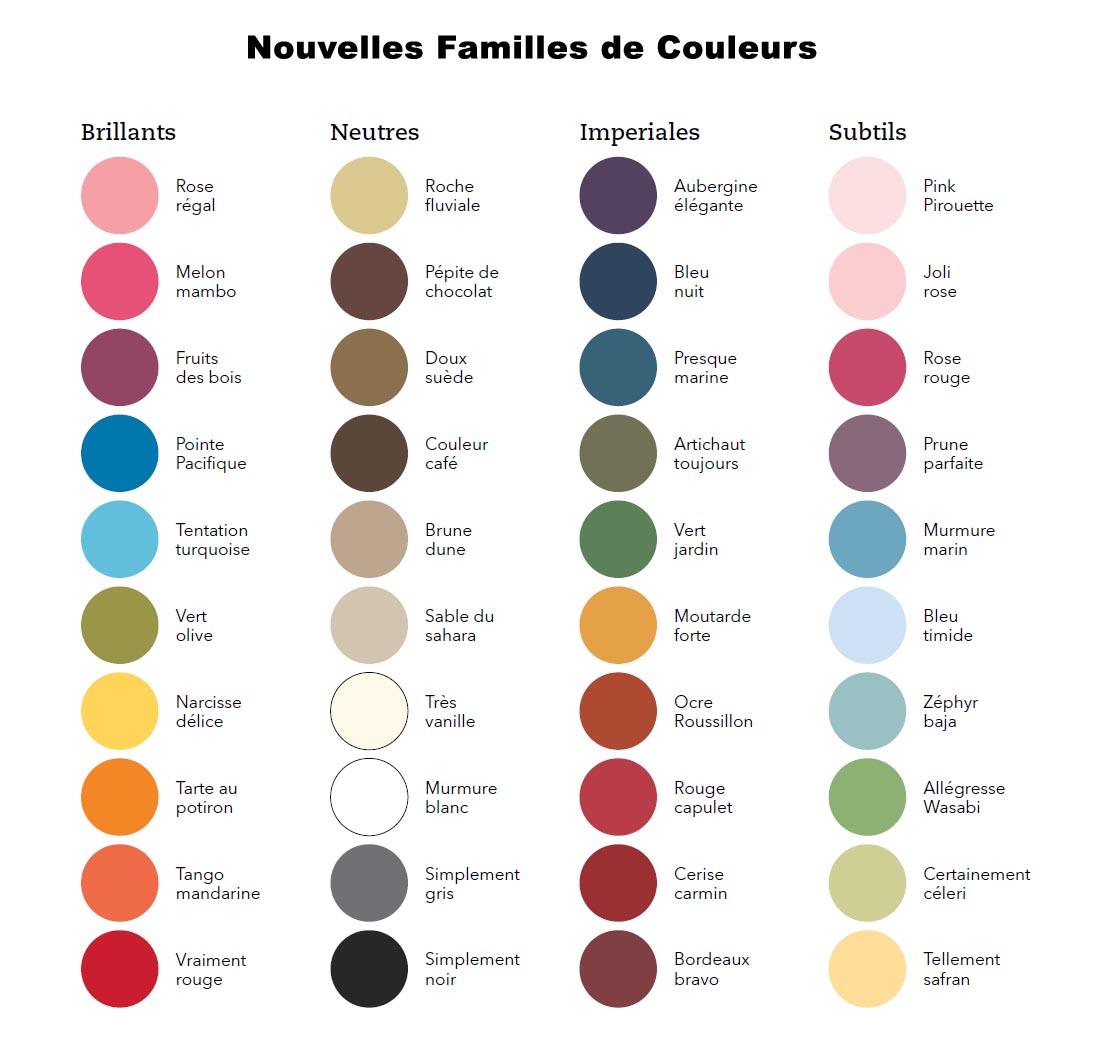 1fichealphabetLyssna och läs alfabetet på franska:Läs bilskyltarna för varandra:épelez, s’il vous plaîtça s’écrit comment?vous pouvez épeler?tu peux épeler?Läs nu och be kompisen bokstavera olika ord/använd ordlista/leta ord på internet som du bokstaverar för kompisen; kompisen som lyssnar skriver upp det han/hon förstår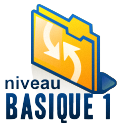 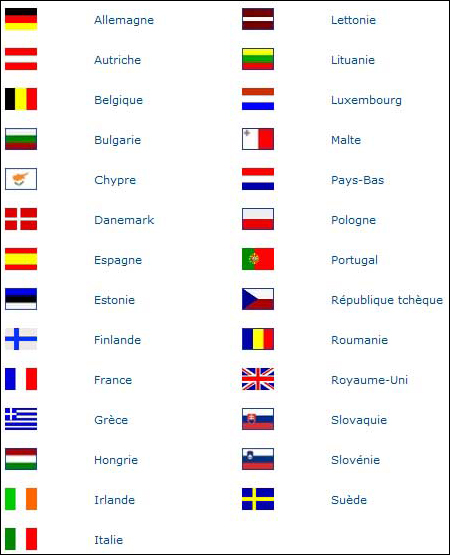 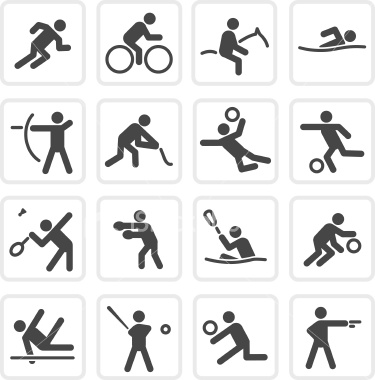 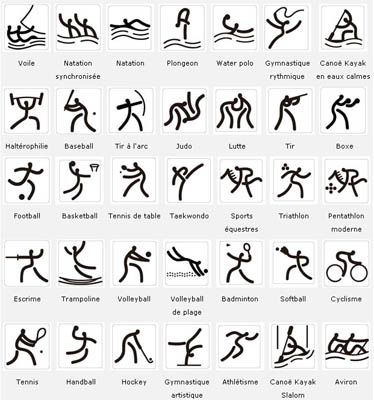 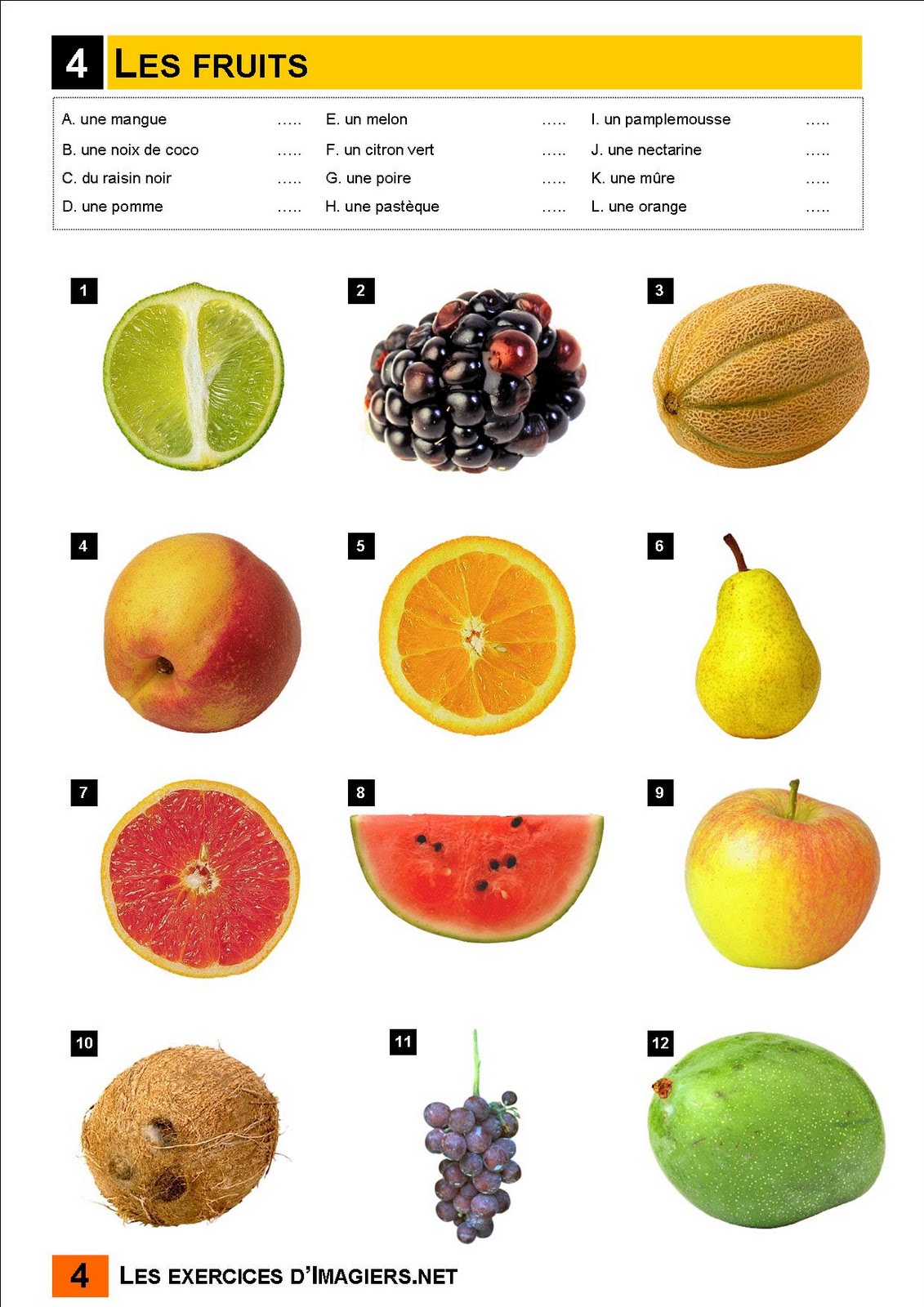 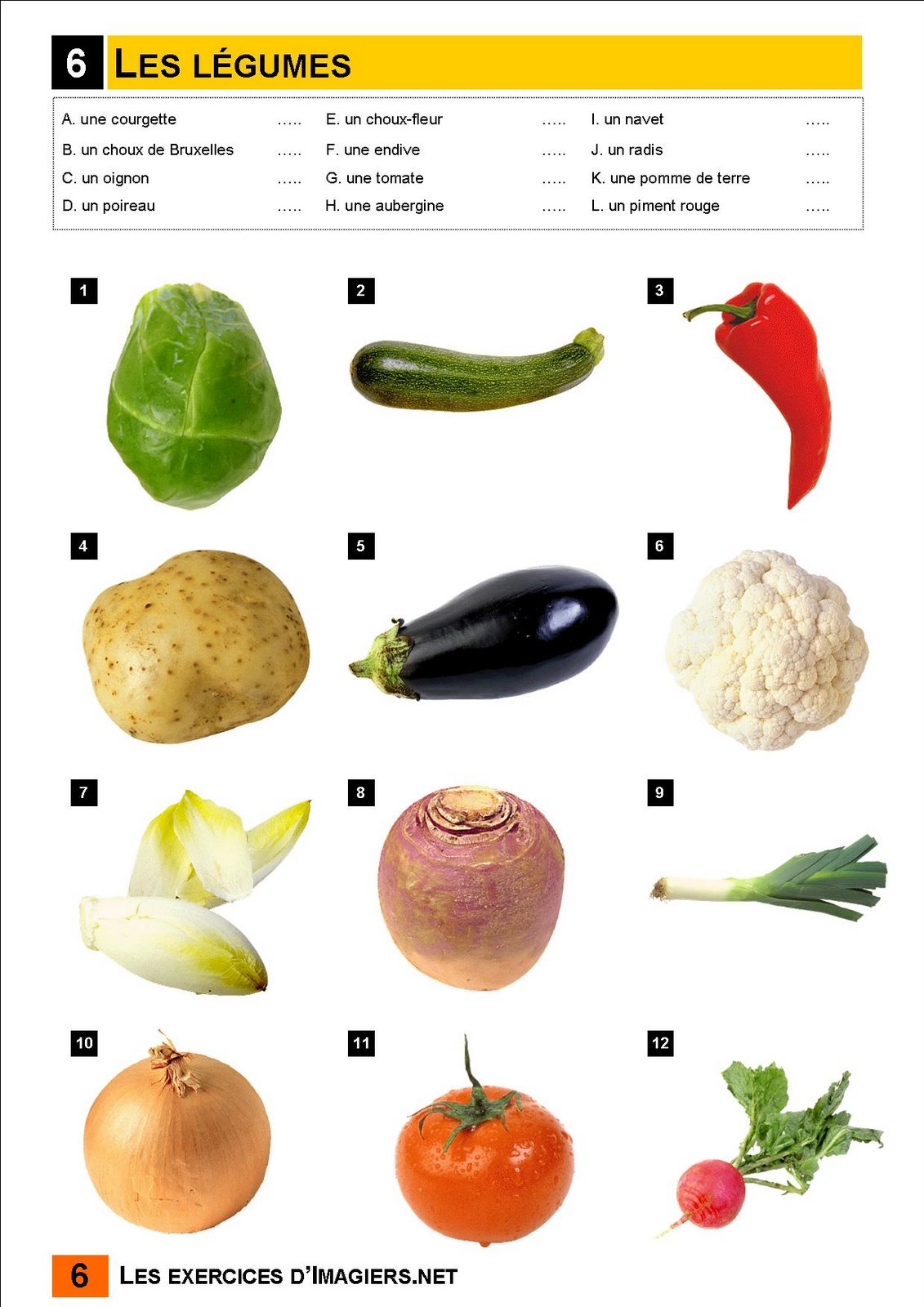 röd=svart=vit=blå=grå=gul=grön=rosa=brun=lila=turkos=ljusgrön=mörkgrön=en färg=quelle est ta couleur préférée? ma couleur préférée c’est le bleutu aimes le rose? oui, j’aime le rosetu aimes le jaune? non, je n’aime pas le jaunetu détestes le marron? oui, je déteste le marronquelle est la couleur de ton vélo? il est vertabcdefghijklmnopqrstuvwxyzéèêîe accent aigua accent gravee accent circonflexei trémaçåäöc cédillea avec un petit ronda trémao tréma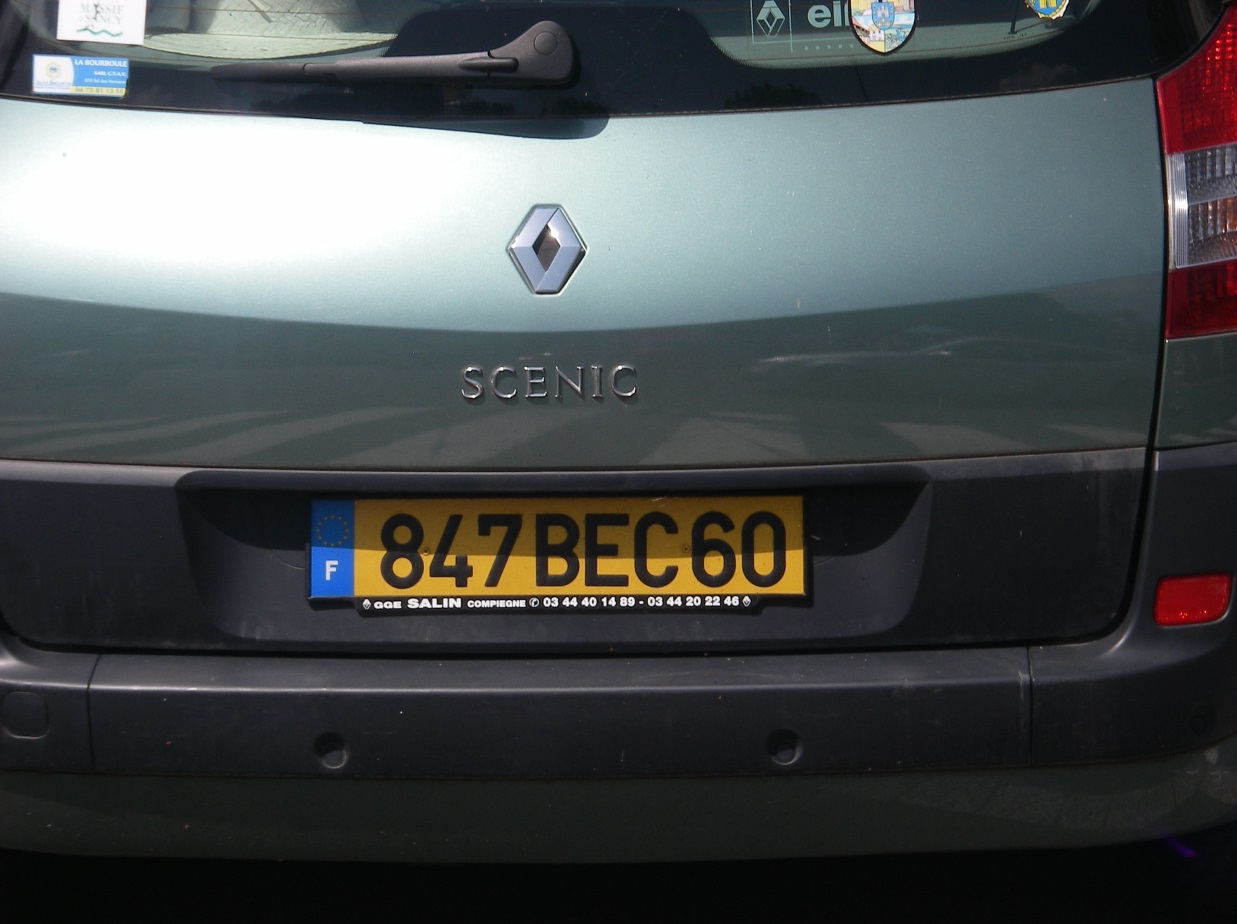 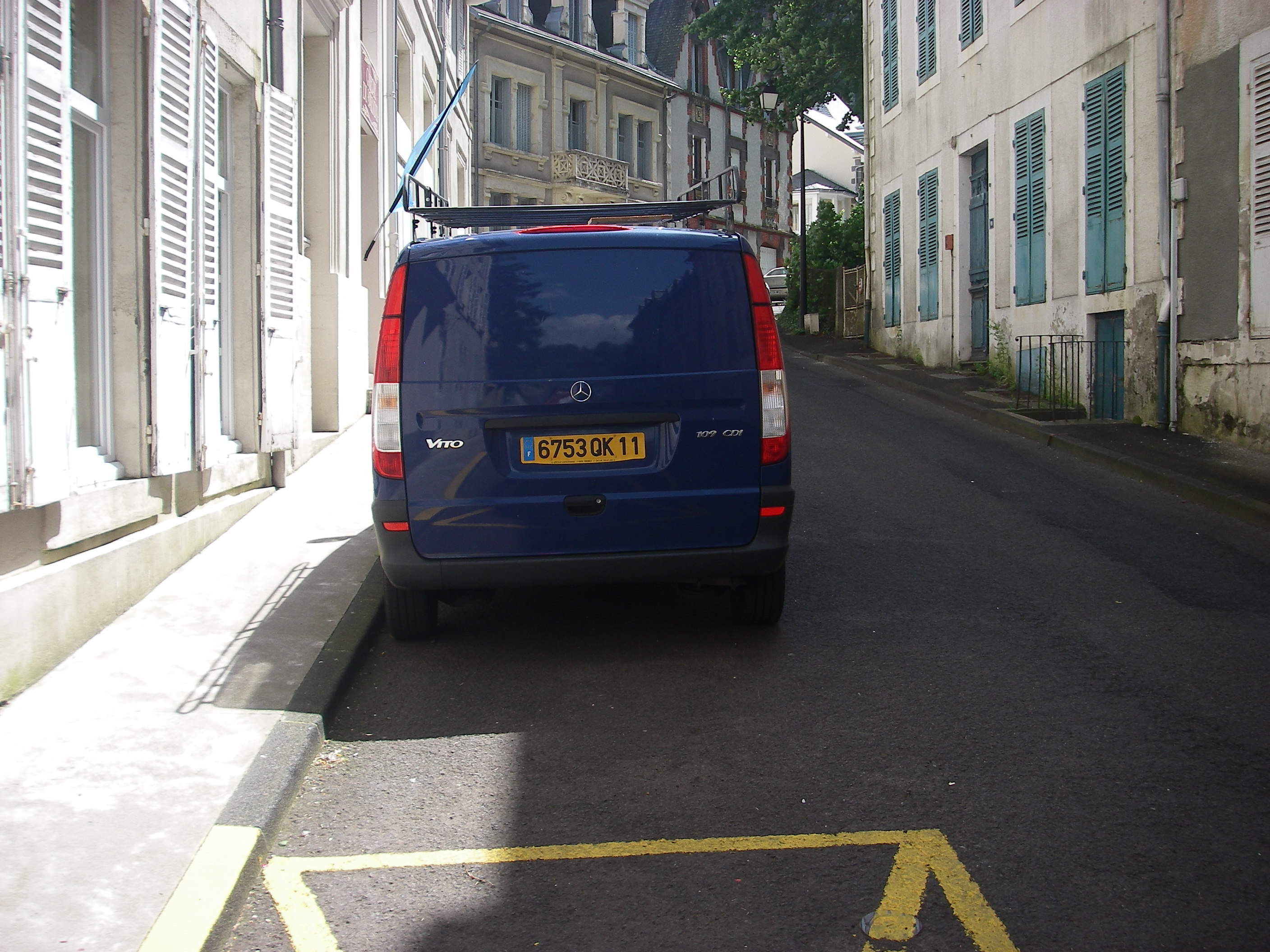 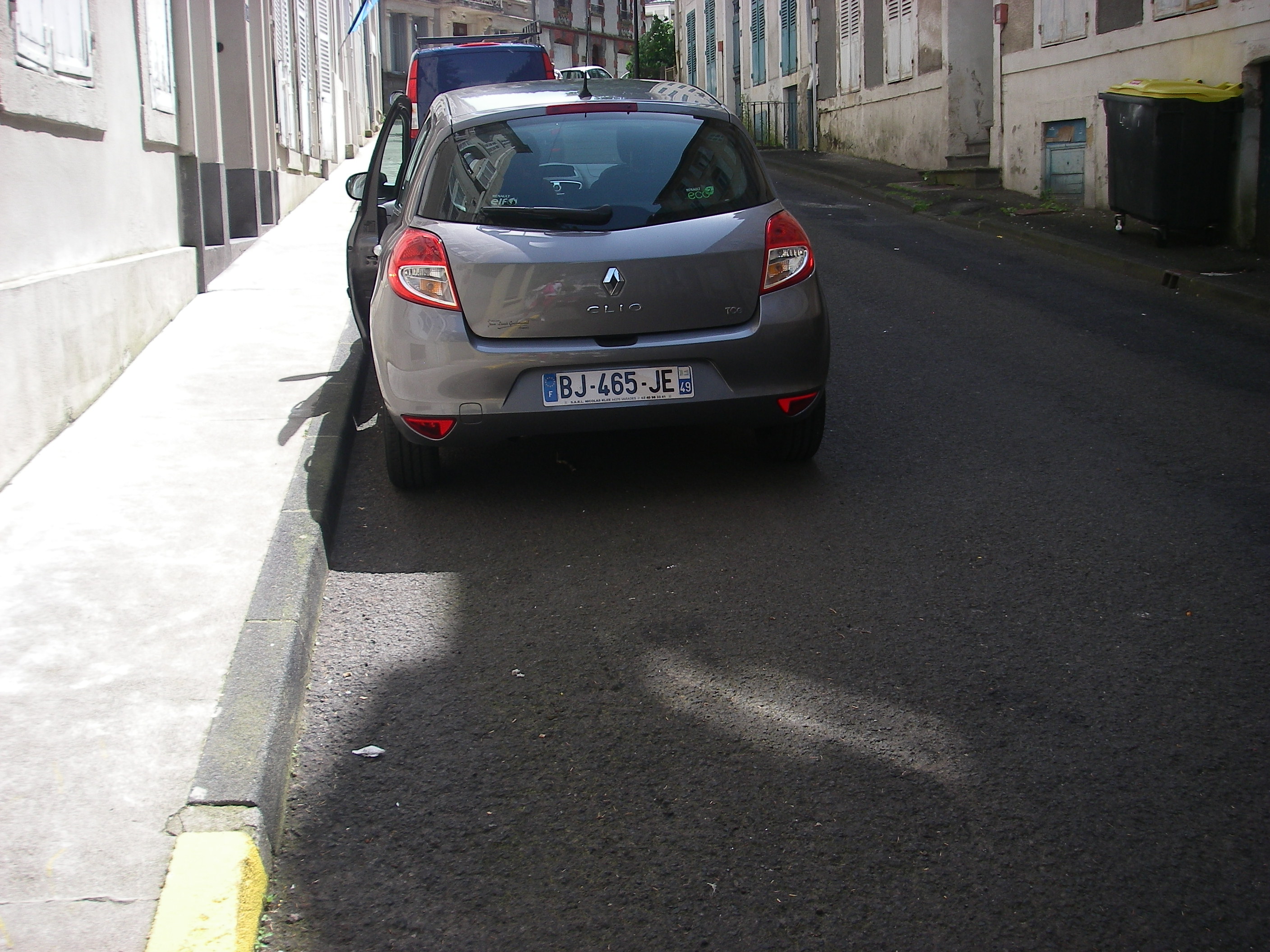 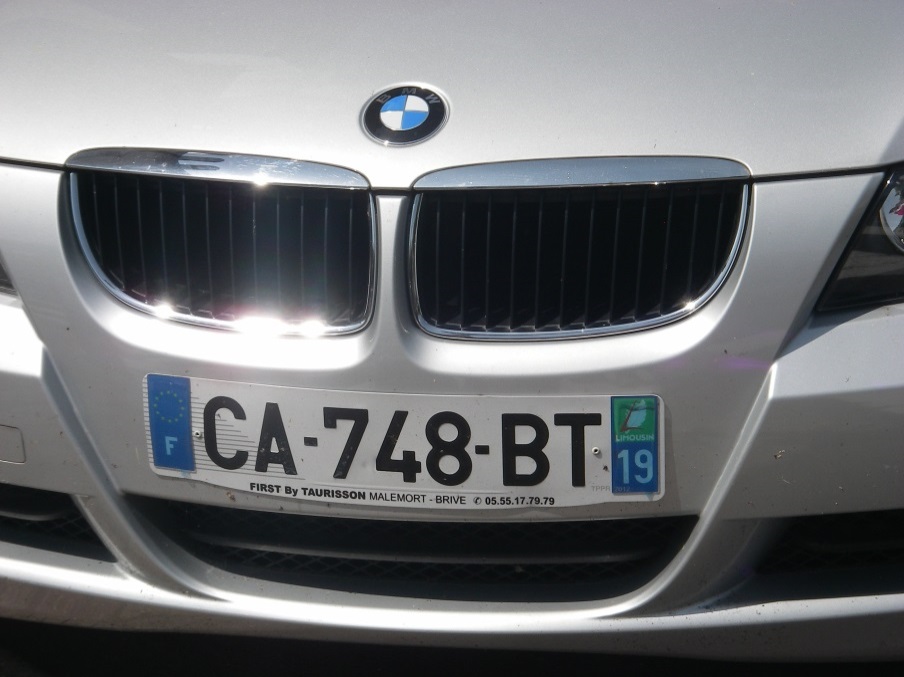 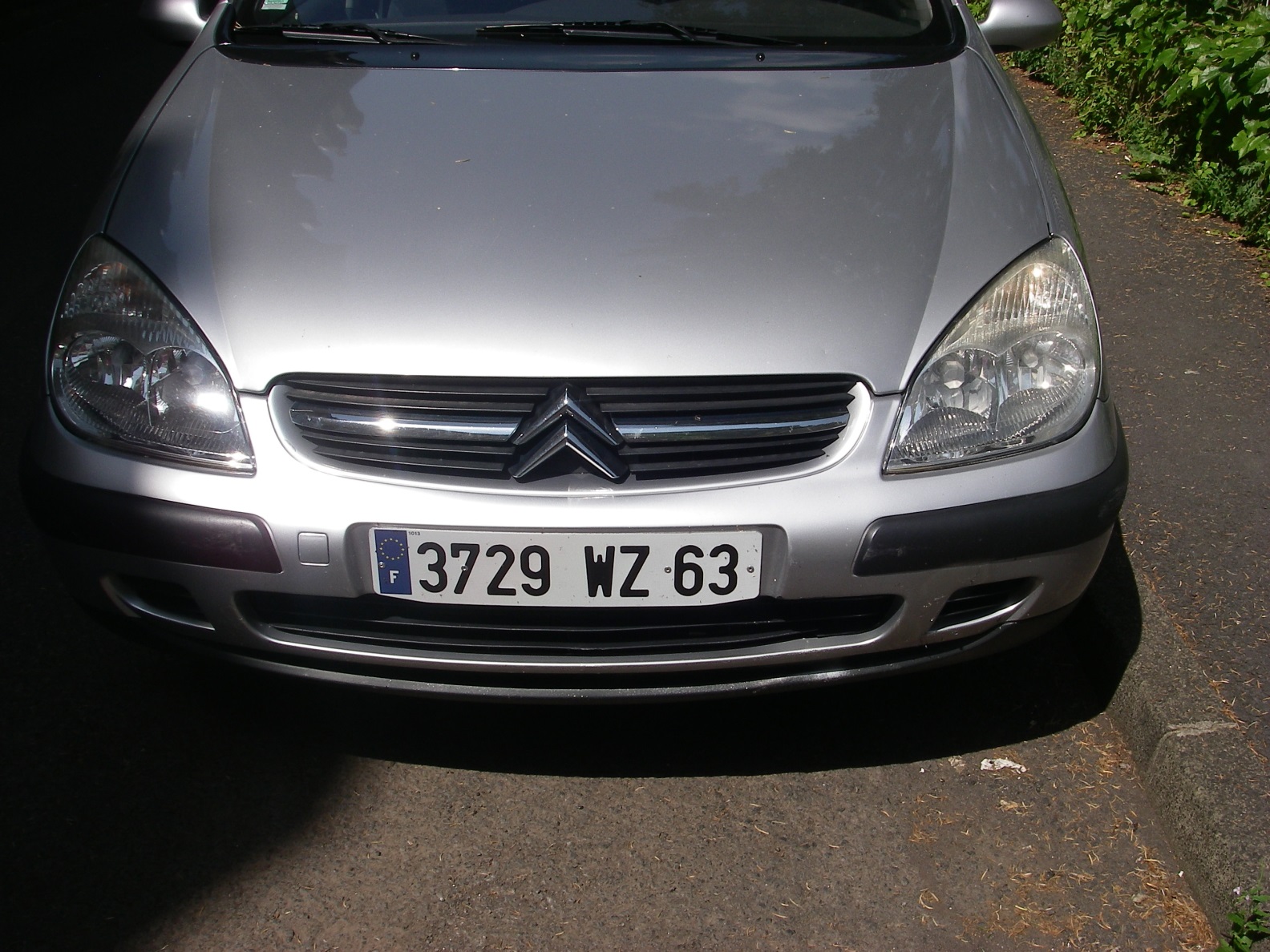 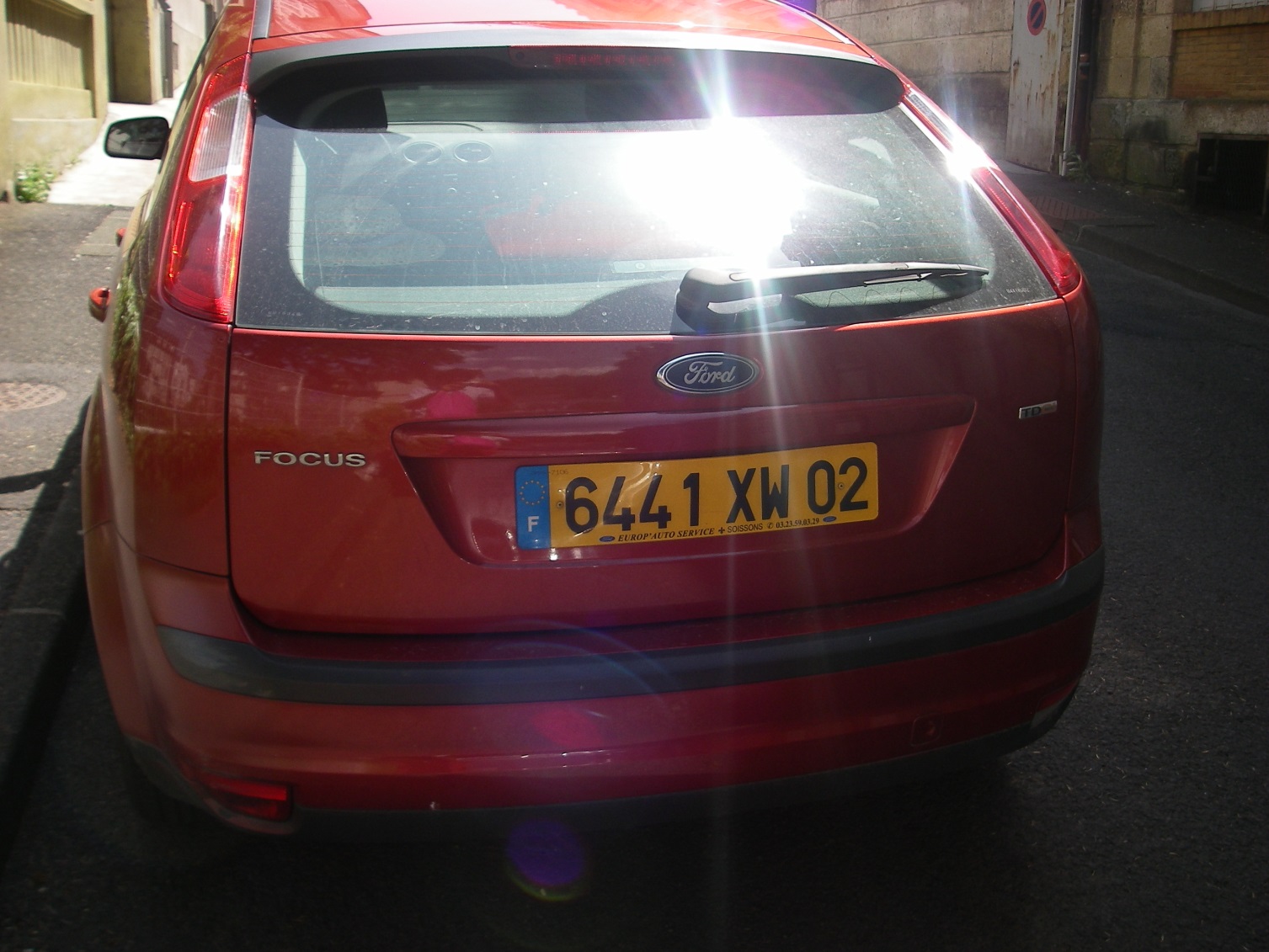 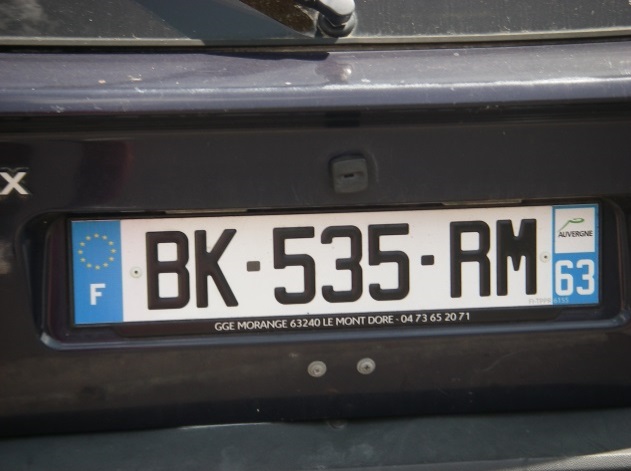 Cécile JeanYannickCamilleAlainMuffatLoebCahuzacJérômeFrançoisVincentPeillonSarkozySégolèneRoyalVallsTaubiraLavilenieRomainGrosjeanJacquesGoldmanOyonnaxÉtienneBrigitte BardotGérard DepardieuYvette GuilbertÉdith GassionCharles PicJérémy Straviusc’est quel jour?c’est quel jour?c’est.......c’est.......måndagtisdagonsdagonsdagtorsdagfredaglördagsöndagsöndagdatumc’est quel numéro?c’est quel numéro?c’est quel numéro?c’est........c’est........c’est........369917448552101711181812191313161414201520701010603080809040401005015172510388010050878715633657929963557510008918762273826413166293684495261130952141967786153404981835128664879708646422272197853532484696039459836587443373420594732314641882372295712150945490969177211360185444555666888999c’est quel mois?c’est quel mois?c’est.......c’est.......januarifebruarimarsmarsaprilmajjunijunijuliaugustiseptemberseptemberoktobernovemberdecemberdecemberqu’est-ce que c’est?c’est.......en blommaen bilen bläckpennaen blyertspennaett suddgummien cykelett djurett tågen stolett borden hästen kepsen fisken skolaett fönsteren datorc’est quel animal?c’est quel animal?c’est un/unec’est un/unehundkatthästhästgrisapakokofågelfiskkycklingkycklingvargrävspindelspindelflugamyggasköldpaddasköldpaddac’est quelle date?c’est le........10:e augusti5:e april2:a januari20:e mars14:e juli6:e juni30:e september17:e maj12:e oktober27:e november24:e december15:e februari18:e juni1:a januaric’est quel pays?c’est c’est combien?c’est......c’est......2,10  euros2,10  euros4,20 euros7,50 euros7,50 euros50,00 euros50,00 euros14,30 euros6,60 euros6,60 euros9,80 euros10,90 euros10,90 euros11,25 euros11,25 euros5,55 euros12,25 euros12,25 euros18,70 euros8,45 euros8,45 euros3,32 euros3,32 euros9,99 euros46,78 euros46,78 euros79,56 euros122,23 euros122,23 euros2345 euros2345 euros13 456 eurosc’est quel sport?c’est *Aerobic sportive*Danse*Bridge*Alpinisme*Football*Canoë kayak*Aqua gym*Golf*Course d’orientation*Athlétisme*Gymnastique rythmique*Cyclisme sur route*Badminton*Handball*Ski alpin*Ballet sur glace*Handisport*Ski de fond*Baseball*Hockey sur glace*Ski nautique*Basket ball*Karaté*Tennis*Biathlon*Luge*Tennis de table*Billard*Lutte*Volley ball*BMX*Musculation*Rallye*Bowling*Natation*Rugby*Boxe *Patinage artistiqueAccrobrancheModélismeDanses de salonAéromodélismeMoto crossDanses latinesAérostationMoto vitesseDanses standardsAikidoMotoneigeDanses swingApnéeNage avec palmesDeltaplaneArts martiaux artistiquesNage en eau viveDisc GolfAviationNaginataEchecsAvironNatation synchroniséeEquitationBaby footNunchakuEscaladeBall trapParachutismeEscrimeBaton défenseParapenteFléchettesBébé nageurPêcheForce athlétiqueBoule lyonnaisePêche sous-marineFutsalCanne de combatPelote basqueGiraviationCanne défensePentathlonGymnastique artistiqueCanyonismePétanqueGymnastique douceCerf volantPlanche à voileHaltérophilieChar à voilePlongéeHockey subaquatiqueCourse à piedPlongeonHockey sur gazonCyclisme sur pisteRandonnée équestreJudoDanse classiqueRandonnée pédestreJu-Jitsu traditionnelDanse contemporaineRaquette à neigeKartingDanse countrySki de randonnéeLutte gréco-romaineDanse espagnoleSki de vitesseLutte libreDanse indienneSki sur herbeMarche athlétiqueDanse jazzSpéléologieTrampolineDanse modern jazzDanse sur glaceTriathlonDanse orientaleDanses caraïbesVoileVol à voileVTTc’est quel fruit?c’est c’est quel légume?c’estc’est qui? – qui est-ce?c’est 